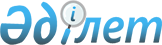 "Сот органдарынан шығатын ресми құжаттарға апостиль қою" мемлекеттік көрсетілетін қызмет стандартын бекіту туралы" Қазақстан Республикасы Жоғарғы Сотының жанындағы Соттардың қызметін қамтамасыз ету департаменті (Қазақстан Республикасы Жоғарғы Сотының аппараты) басшысының 2015 жылғы 30 сәуірдегі № 239 бұйрығына өзгерістер мен толықтыру енгізу туралы
					
			Күшін жойған
			
			
		
					Қазақстан Республикасы Жоғарғы Сотының жанындағы Соттардың қызметін қамтамасыз ету департаменті (Қазақстан Республикасы Жоғарғы Соты аппараты) басшысының 2019 жылғы 22 қазандағы № 8 бұйрығы. Қазақстан Республикасының Әділет министрлігінде 2019 жылғы 30 қазанда № 19532 болып тіркелді. Күші жойылды - Қазақстан Республикасы Жоғарғы Сотының жанындағы Соттардың қызметін қамтамасыз ету департаменті (Қазақстан Республикасы Жоғарғы Соты аппараты) басшысының 2020 жылғы 13 сәуірдегі № 13 бұйрығымен.
      Ескерту. Күші жойылды - ҚР Жоғарғы Сотының жанындағы Соттардың қызметін қамтамасыз ету департаменті (ҚР Жоғарғы Соты аппараты) басшысының 13.04.2020 № 13 (алғашқы ресми жарияланған күнінен кейін күнтізбелік он күн өткен соң қолданысқа енгізіледі) бұйрығымен.
      Қазақстан Республикасы Президентінің 2010 жылғы 3 қарашадағы № 1093 Жарлығымен бекітілген Қазақстан Республикасы Жоғарғы Сотының жанындағы Соттардың қызметін қамтамасыз ету департаменті (Қазақстан Республикасының Жоғарғы Сотының аппараты) туралы ереженің 6-тармағына сәйкес БҰЙЫРАМЫН:
      1. "Сот органдарынан шығатын ресми құжаттарға апостиль қою" мемлекеттік көрсетілетін қызмет стандартын бекіту туралы" Қазақстан Республикасы Жоғарғы Сотының жанындағы Соттардың қызметін қамтамасыз ету департаменті (Қазақстан Республикасының Жоғарғы Сотының аппараты) басшысының 2015 жылғы 30 сәуірдегі № 239 бұйрығына (нормативтік құқықтық актілердің мемлекеттік тіркеу тізілімінде № 11584 болып тіркелген, 2015 жылғы 23 шілдеде "Әділет" ақпараттық-құқықтық жүйесінде жарияланған) мынадай өзгерістер мен толықтыру енгізілсін:
      көрсетілген бұйрықпен бекітілген "Сот органдарынан шығатын ресми құжаттарға апостиль қою" мемлекеттік көрсетілетін қызмет Стандартында:
      9-тармақтың 4) және 5) тармақшалары мынадай редакцияда жазылсын:
      "4) егер мемлекеттік көрсетілетін қызметті алушының мүддесін үшінші тұлға білдірген жағдайда нотариалдық куәландырылған сенімхаттың болуы (салыстырып тексеру үшін);
      5) көрсетілетін қызметті алушы тегін, атын, әкесінің атын (болған жағдайда) өзгерткен жағдайда оны растайтын құжаттың көшірмесі (егер өзгерту Қазақстан Республикасының аумағында 2008 жылдан кейін тіркелген жағдайда құжаттың көшірмесі ұсынылмайды);";
      9-1-тармақ мынадай мазмұндағы 4) тармақшамен толықтырылсын:
      "4) көрсетілетін қызметті алушы тегін, атын, әкесінің атын (болған жағдайда) өзгерткен жағдайда оны растайтын құжаттың электрондық көшірмесі (сканерленген көшірмесі) (егер өзгерту Қазақстан Республикасының аумағында 2008 жылдан кейін тіркелген жағдайда құжаттың көшірмесі ұсынылмайды).";
      10-тармақ мынадай редакцияда жазылсын:
      "10. Егер азаматтық хал актілерін тіркеу Қазақстан Республикасының аумағында 2008 жылдан кейін жүргізілген болса, жеке басты куәландыратын, тегін, атын, әкесінің атын өзгерткенін растайтын құжаттар туралы, сондай-ақ мемлекеттік баждың бюджетке төленгенін растайтын құжат туралы мәліметтерді (ЭҮТШ арқылы төленген жағдайда) көрсетілетін қызметті беруші және Мемлекеттік корпорация қызметкері тиісті мемлекеттік ақпараттық жүйелерден "электрондық үкімет" шлюзі арқылы алады.".
      2. Жергілікті соттардың және кеңселердің қызметін ұйымдық-құқықтық қамтамасыз ету бөлімі Қазақстан Республикасының заңнамасында белгіленген тәртіппен:
      1) осы бұйрықтың Қазақстан Республикасы Әділет министрлігінде мемлекеттік тіркелуін;
      2) осы бұйрықтың Қазақстан Республикасы Жоғарғы Сотының ресми сайтында жариялануын қамтамасыз етсін.
      3. Осы бұйрық алғашқы ресми жарияланған күнінен кейін күнтізбелік он күн өткен соң қолданысқа енгізіледі.
      "КЕЛІСІЛДІ"
      Қазақстан Республикасы
      Цифрлық даму, инновациялар және
      аэроғарыш өнеркәсібі министрлігі
      ________________
      2019 жылғы "___"__________
					© 2012. Қазақстан Республикасы Әділет министрлігінің «Қазақстан Республикасының Заңнама және құқықтық ақпарат институты» ШЖҚ РМК
				
      Департамент басшысы

Н. АХМЕТЗАКИРОВ
